Notes 10-7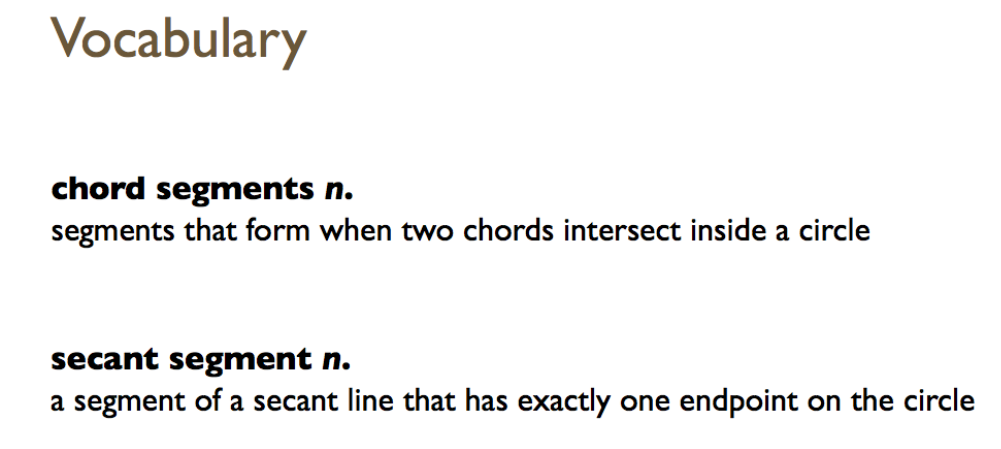 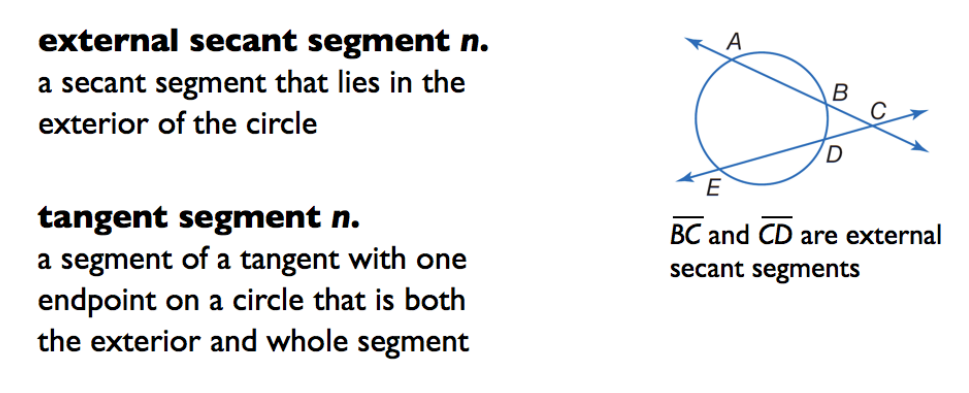 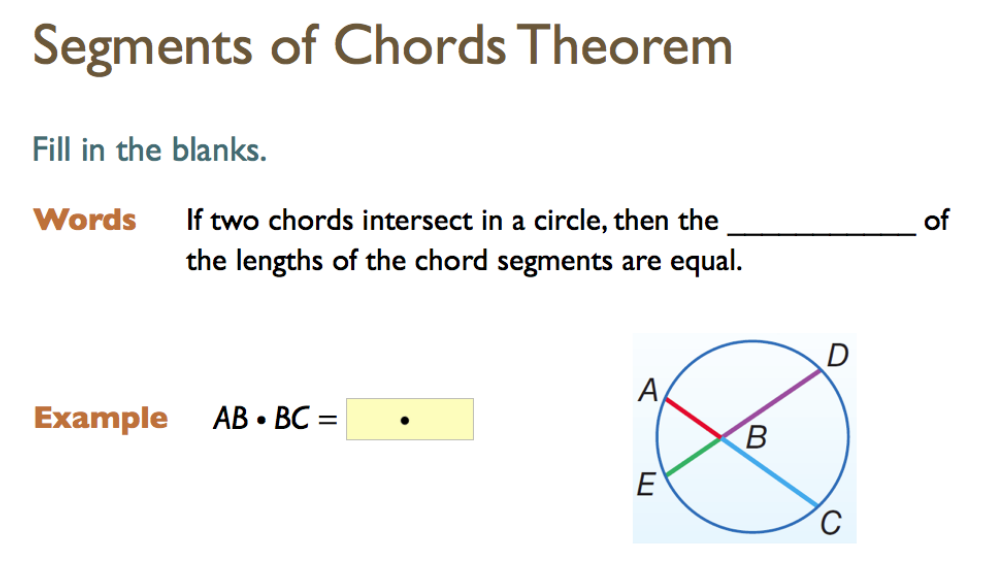 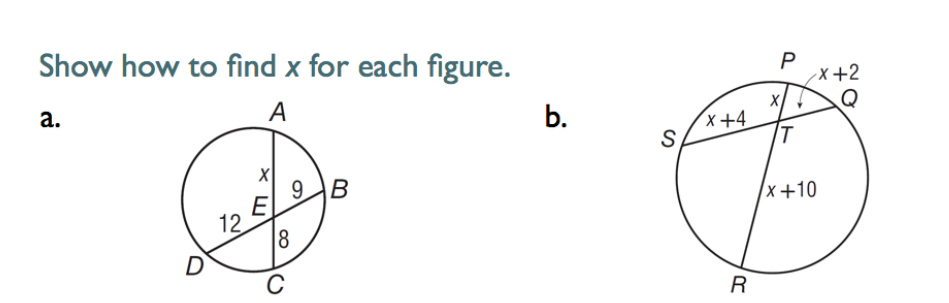 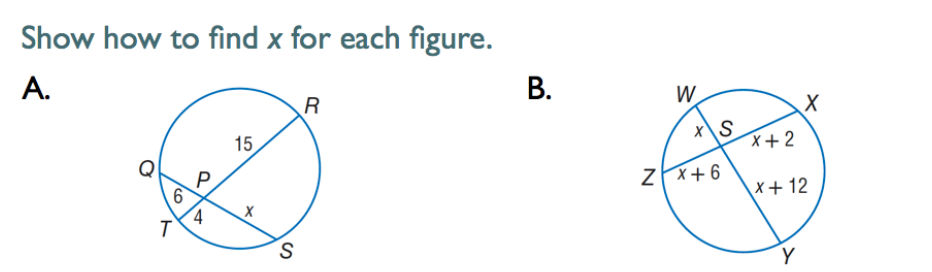 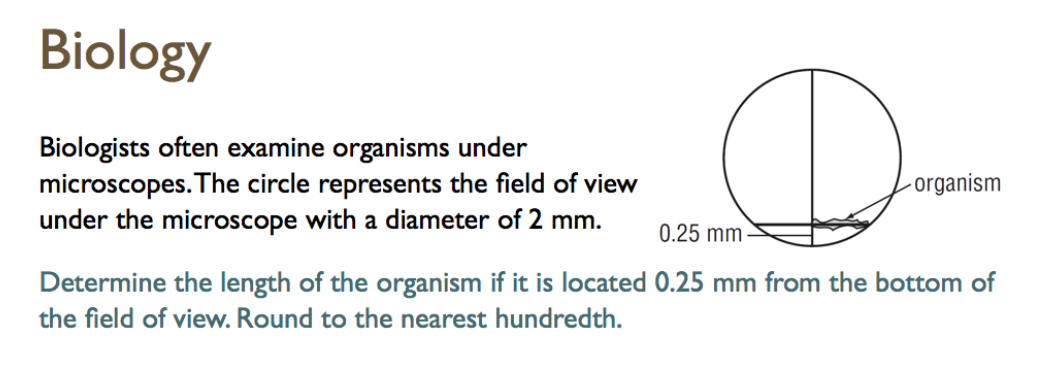 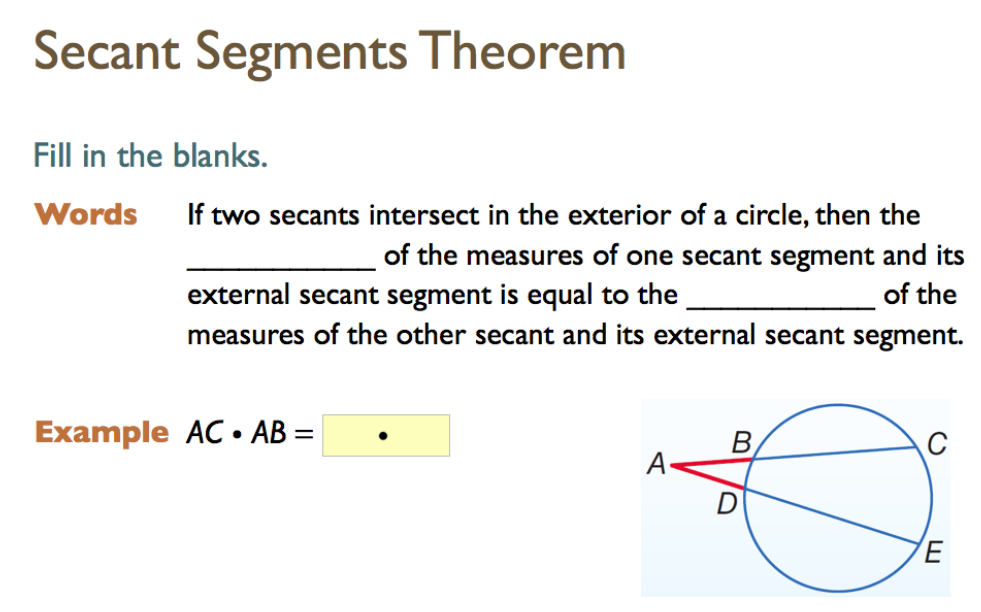 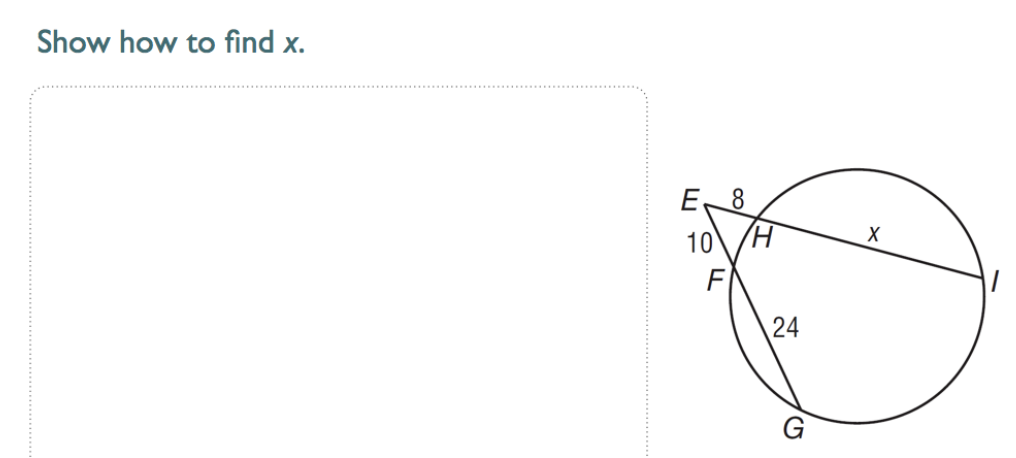 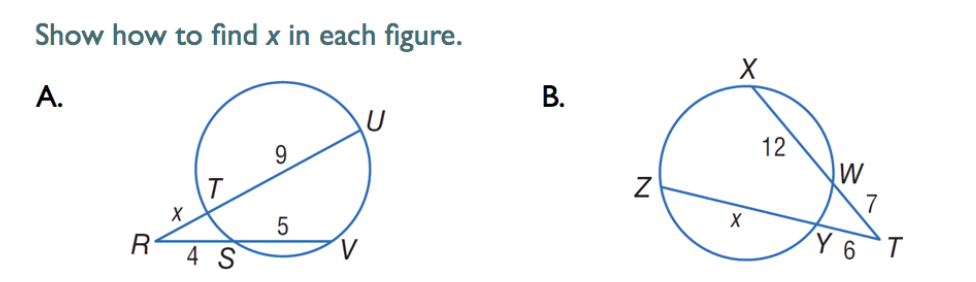 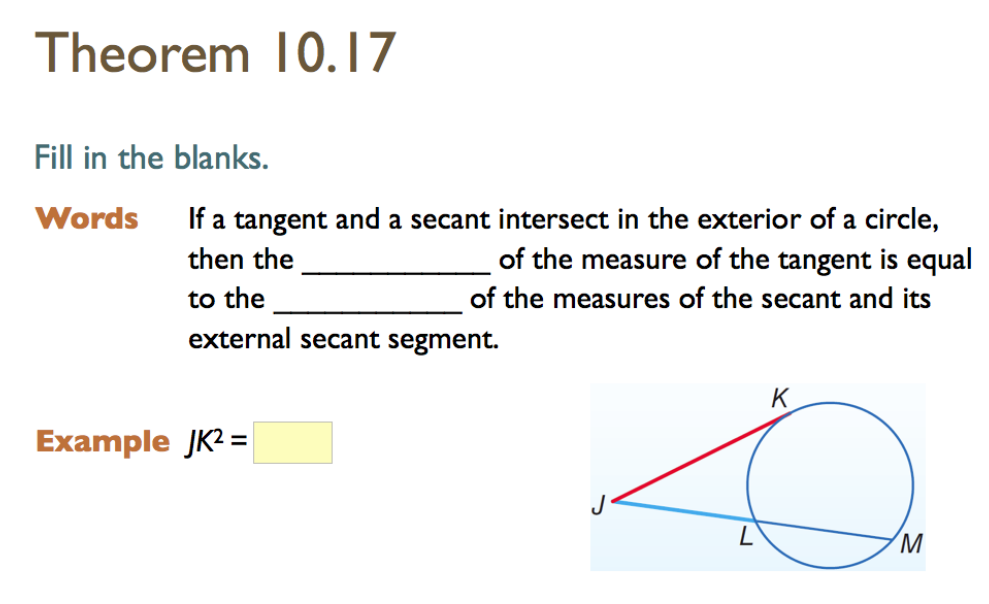 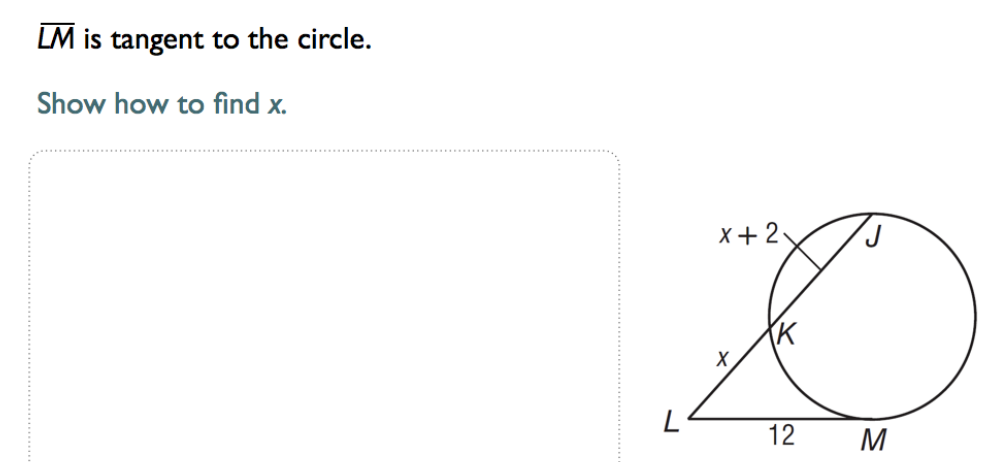 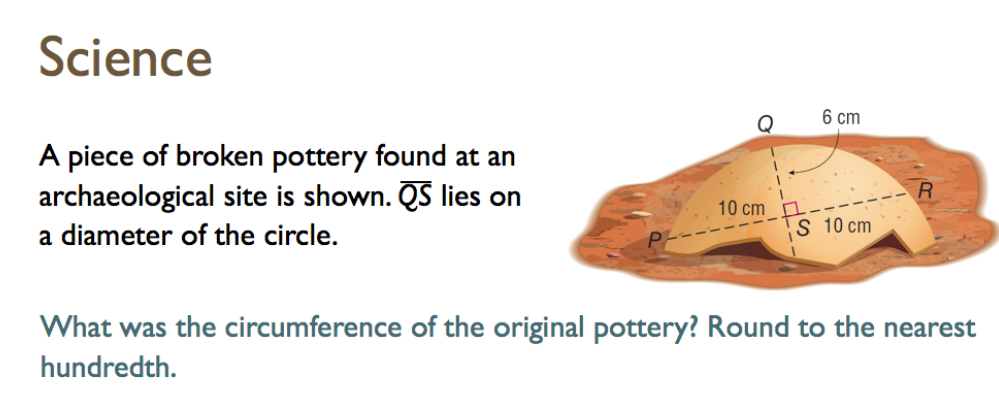 